THE ROLLING STONESANGIEAKKOORDENSCHEMAINTRO	| Am		| E7		| G	  F	| C		|COUPLET	| Am		| E7		| G	  F	| C		|| Am		| E7		| G	  F	| C		|REFREIN	| G		| Dm	  Am 	| C	  F	| G		|| Am		| E7		| G	  F	| C		|	COUPLET	| Am		| E7		| G	  F	| C		|| Am		| E7		| G	  F	| C		|REFREIN	| G		| Dm	  Am 	| C	  F	| G		|| Am		| E7		| G	  F	| C		|INSTR.	| Am		| E7		| G	  F	| C		|| Am		| E7		| G	  F	| C		|REFREIN	| G		| Dm	  Am 	| C	  F	| G		|| Am		| E7		| G	  F	| C		|INSTR.	| Am		| E7		| G	  F	| C		|REFREIN	| G		| Dm	  Am 	| C	  F	| G		|BRIDGE	| Dm		| Am		| Dm		| Am		|		| Dm		| Am		| C 	  F	| G		|OUTRO	| Am		| E7		| G	  F	| C		|| Am		| E7		| G	  F	| C		|THE ROLLING STONESANGIEAKKOORDENGITAAR AKKOORDEN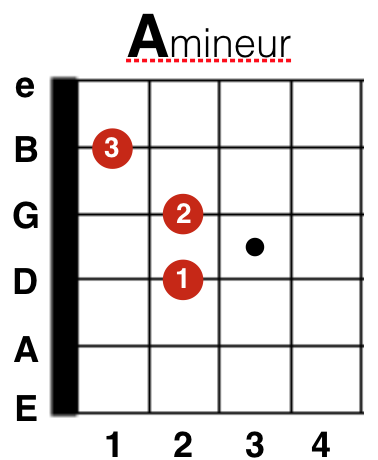 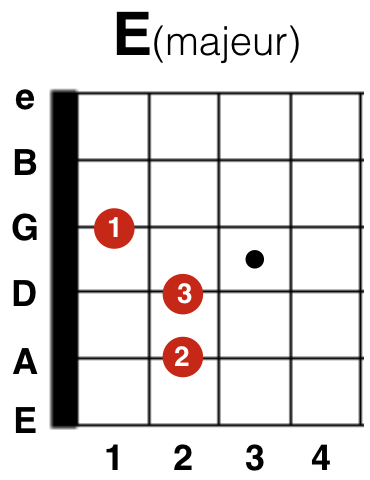 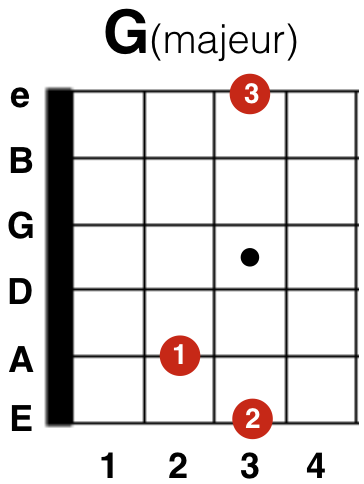 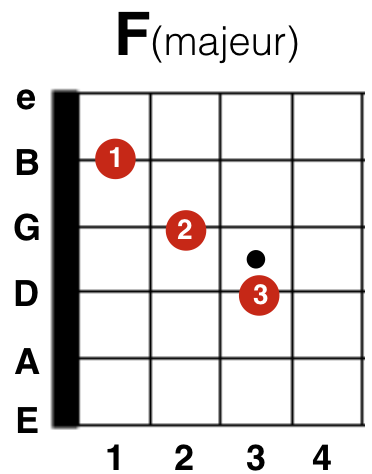 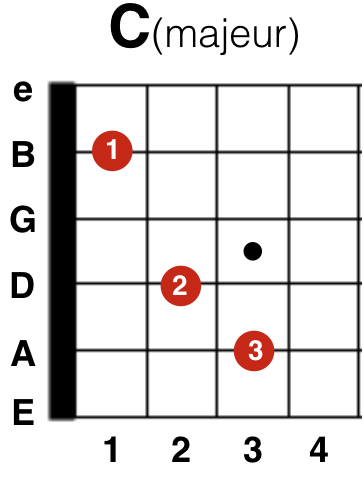 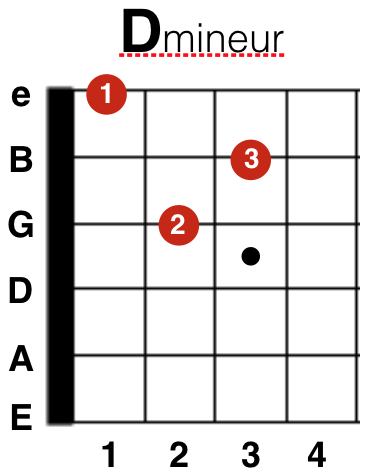 BASNOTEN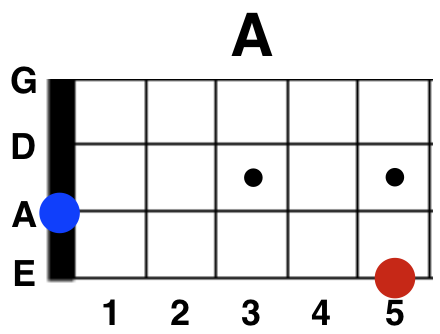 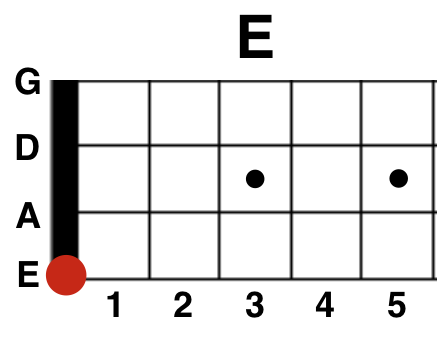 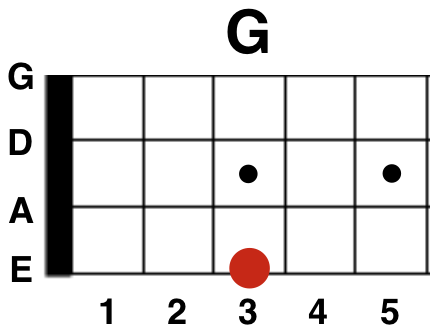 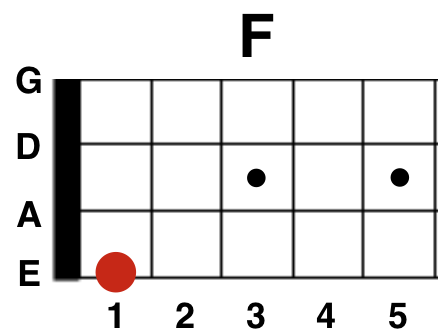 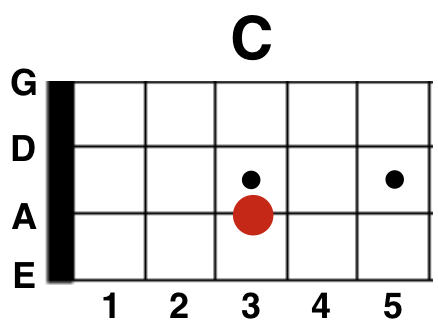 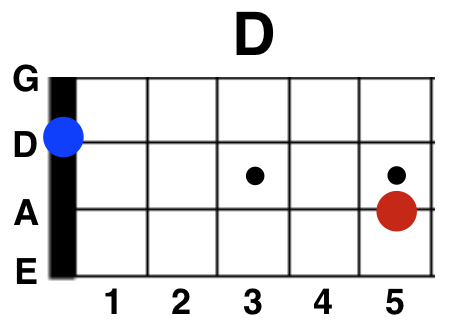 PIANO AKKOORDEN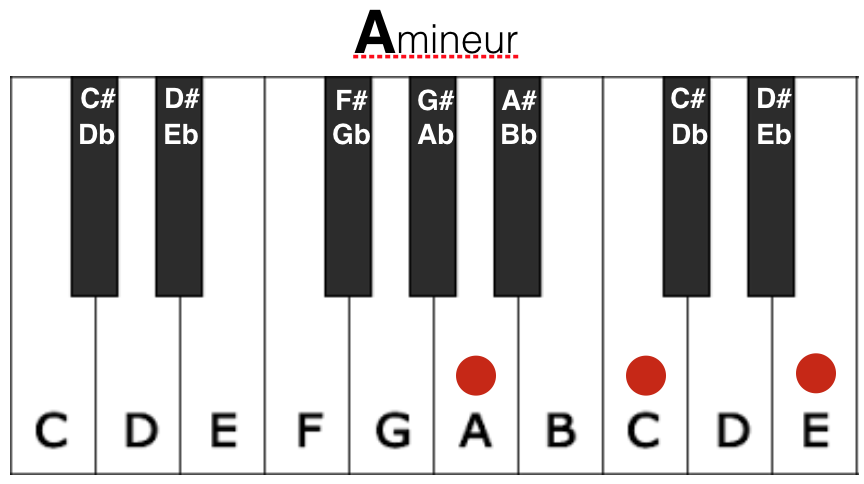 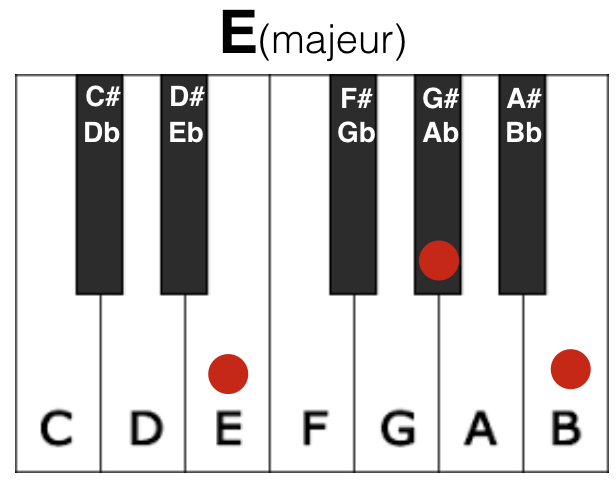 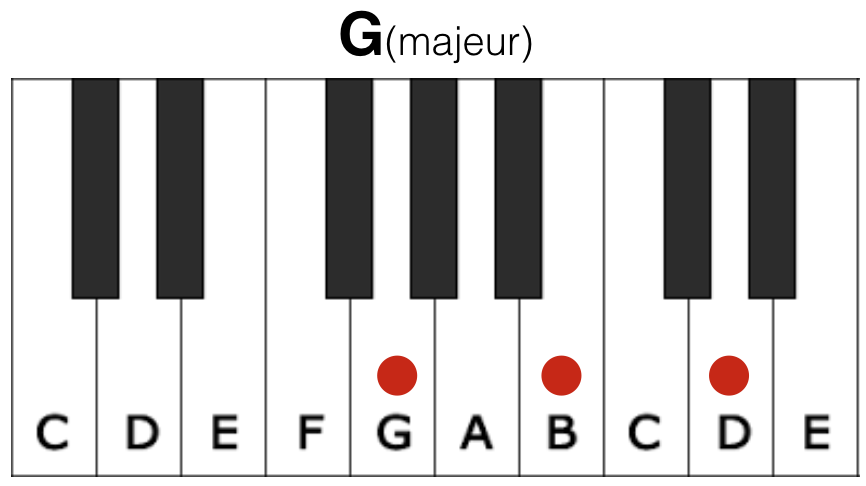 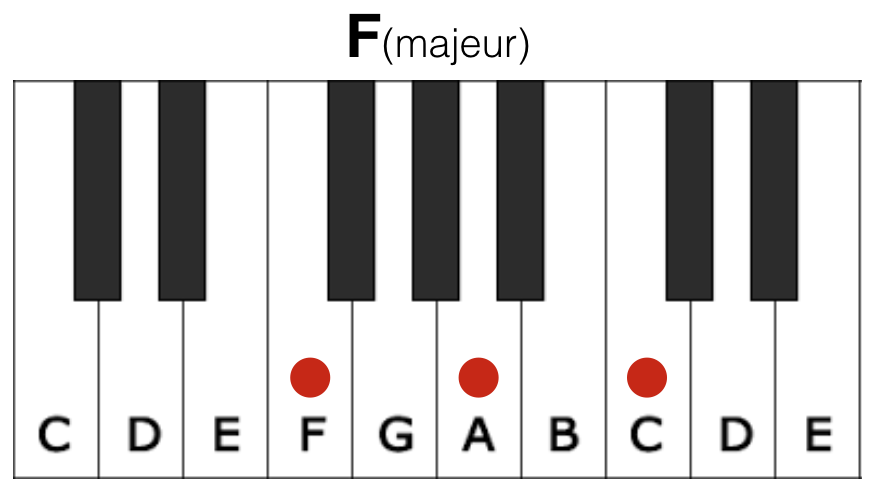 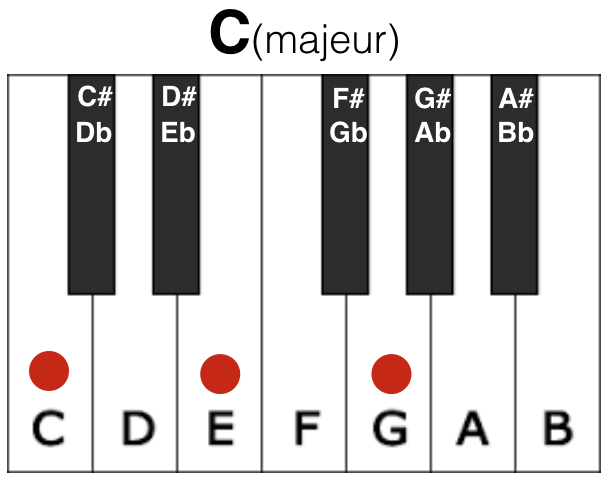 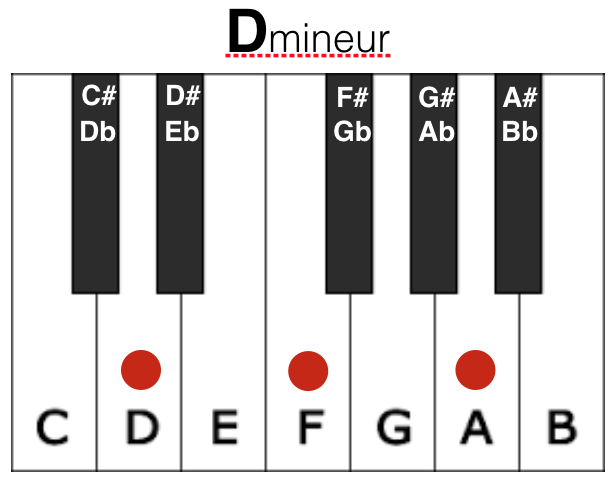 